Week of 3/31/14GeneralIf you still haven’t checked out SAS, here’s a good overview -- http://www.sas.com/govedu/edu/curriculum/newsletters/cp.html?appid=38332&EMAIL=kelley.miller%40stokes.k12.nc.us (let me know if this doesn’t work, please)ScienceGreat article on News ELA about tsunami threat off West Coast http://newsela.com/articles/norcal-quake/id/3130/ Lingering effects from Exxon-Valdez spill 25 years later http://newsela.com/articles/exxonvaldez-anniversary/id/3190/ ELAAnybody dealing with Shakespeare?  Check out this article http://www.readworks.org/passages/whos-boy-boy-actors-and-other-strange-things-shakespearean-stageHelping students create a workable thesis http://www.middleweb.com/14136/brainstorm-essay-thesis/ Encore (Some of these links are to sites where you need an account, but these are free & only take a minute to set up; if you want me just to download the article & send it to you, just let me know.)Health / PE – Why dark chocolate is good for us – YUM – http://newsela.com/articles/chocolate-health/id/3147/ Lower milk consumption – http://newsela.com/articles/milk-trends/id/3168/Life Skills – importance of sewing / clothes making in Bangladesh – http://newsela.com/articles/bangladesh-women/id/3080/ Technology article about a building in Staten Island that causes a whistling sound in windy weather & trying to discover why this happens – http://www.readworks.org/passages/mystery-whistling-buildingan article about the building of the Empire State Building http://www.readworks.org/passages/when-empire-state-building-was-newcomputers / technology – article about smart phones being able to create indoor 3-D maps http://newsela.com/articles/3d-indoormap/id/3157/ Just for fun… 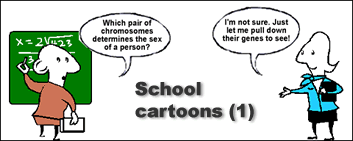 